Field of diversity: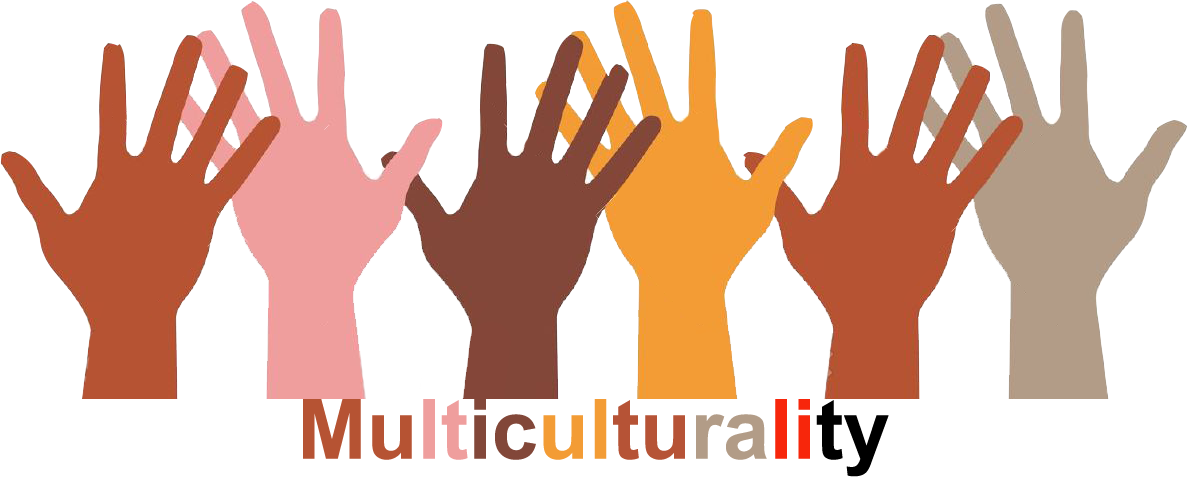 Group size: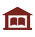 TitlePOMOČ SOŠOLCEMPOMOČ SOŠOLCEMPOMOČ SOŠOLCEMPOMOČ SOŠOLCEMGroup size:ContentVključevanje učencev in staršev, da pomagajo učencem v stiskiVključevanje učencev in staršev, da pomagajo učencem v stiskiVključevanje učencev in staršev, da pomagajo učencem v stiskiVključevanje učencev in staršev, da pomagajo učencem v stiski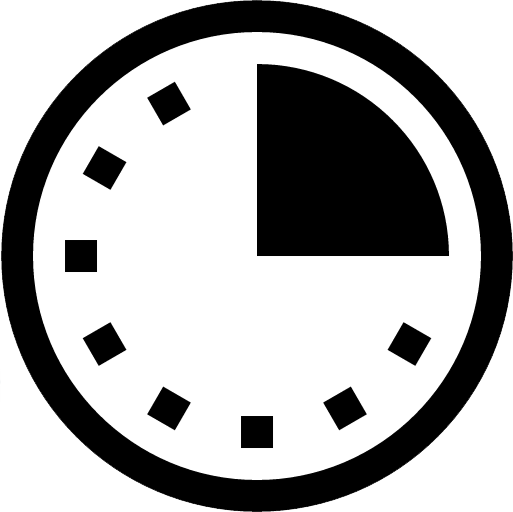 Time: cca. 4 times a yearGoals (Skills/Competences)Zavedanje potrebe po pomoči ljudem, ki jo potrebujejoRazvijanje empatijeZavedanje potrebe po pomoči ljudem, ki jo potrebujejoRazvijanje empatijeZavedanje potrebe po pomoči ljudem, ki jo potrebujejoRazvijanje empatijeZavedanje potrebe po pomoči ljudem, ki jo potrebujejoRazvijanje empatijeZavedanje potrebe po pomoči ljudem, ki jo potrebujejoRazvijanje empatijeMaterialZamaški  za vodo, stari papir, barvni papir, lepilo, škarje ...Material za ustvarjanje čestitk in majhnih daril.Zamaški  za vodo, stari papir, barvni papir, lepilo, škarje ...Material za ustvarjanje čestitk in majhnih daril.Zamaški  za vodo, stari papir, barvni papir, lepilo, škarje ...Material za ustvarjanje čestitk in majhnih daril.Zamaški  za vodo, stari papir, barvni papir, lepilo, škarje ...Material za ustvarjanje čestitk in majhnih daril.Zamaški  za vodo, stari papir, barvni papir, lepilo, škarje ...Material za ustvarjanje čestitk in majhnih daril.ModificationsCommentsNa začetku vsakega šolskega leta se učence spodbuja, da zbirajo star papir, plastične zamaške in različne druge materiale. Z denarjem, zbranim s prodajo izdelkov, šola pomaga učencem v stiski, V času likovnih in tehničnih delavnic se ustvarjajo voščilnice in majhna darila.  ‘Prodamo’ jih  na šolskem bazarju v decembru.Zbran denar  gre v šolski sklad in se uporablja za pomoč nekaterim manj privilegiranim učencem, ki se udeležujejo dejavnosti, kot je šola v naravi, smučanje, plavanje ..., ki si jih sicer nikoli ne bi mogli privoščiti.Na začetku vsakega šolskega leta se učence spodbuja, da zbirajo star papir, plastične zamaške in različne druge materiale. Z denarjem, zbranim s prodajo izdelkov, šola pomaga učencem v stiski, V času likovnih in tehničnih delavnic se ustvarjajo voščilnice in majhna darila.  ‘Prodamo’ jih  na šolskem bazarju v decembru.Zbran denar  gre v šolski sklad in se uporablja za pomoč nekaterim manj privilegiranim učencem, ki se udeležujejo dejavnosti, kot je šola v naravi, smučanje, plavanje ..., ki si jih sicer nikoli ne bi mogli privoščiti.Na začetku vsakega šolskega leta se učence spodbuja, da zbirajo star papir, plastične zamaške in različne druge materiale. Z denarjem, zbranim s prodajo izdelkov, šola pomaga učencem v stiski, V času likovnih in tehničnih delavnic se ustvarjajo voščilnice in majhna darila.  ‘Prodamo’ jih  na šolskem bazarju v decembru.Zbran denar  gre v šolski sklad in se uporablja za pomoč nekaterim manj privilegiranim učencem, ki se udeležujejo dejavnosti, kot je šola v naravi, smučanje, plavanje ..., ki si jih sicer nikoli ne bi mogli privoščiti.Na začetku vsakega šolskega leta se učence spodbuja, da zbirajo star papir, plastične zamaške in različne druge materiale. Z denarjem, zbranim s prodajo izdelkov, šola pomaga učencem v stiski, V času likovnih in tehničnih delavnic se ustvarjajo voščilnice in majhna darila.  ‘Prodamo’ jih  na šolskem bazarju v decembru.Zbran denar  gre v šolski sklad in se uporablja za pomoč nekaterim manj privilegiranim učencem, ki se udeležujejo dejavnosti, kot je šola v naravi, smučanje, plavanje ..., ki si jih sicer nikoli ne bi mogli privoščiti.Na začetku vsakega šolskega leta se učence spodbuja, da zbirajo star papir, plastične zamaške in različne druge materiale. Z denarjem, zbranim s prodajo izdelkov, šola pomaga učencem v stiski, V času likovnih in tehničnih delavnic se ustvarjajo voščilnice in majhna darila.  ‘Prodamo’ jih  na šolskem bazarju v decembru.Zbran denar  gre v šolski sklad in se uporablja za pomoč nekaterim manj privilegiranim učencem, ki se udeležujejo dejavnosti, kot je šola v naravi, smučanje, plavanje ..., ki si jih sicer nikoli ne bi mogli privoščiti.Successfactors  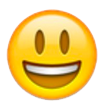 Obiskovalci sejma, ki so voljni prispevati sredstvaUčenci so voljni zbirati predmeteObčinska pomoč  Pitfalls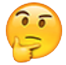 Pitfalls//The activity is flexible and depends on the local context. Feel free to adapt!The activity is flexible and depends on the local context. Feel free to adapt!The activity is flexible and depends on the local context. Feel free to adapt!The activity is flexible and depends on the local context. Feel free to adapt!The activity is flexible and depends on the local context. Feel free to adapt!The activity is flexible and depends on the local context. Feel free to adapt!